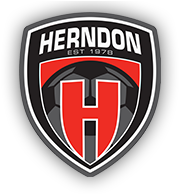 Herndon Youth Soccer Social Media Policy Herndon Youth Soccer is an organization committed to the teaching and enjoyment of youth soccer. We understand that social media is a common means of communication and ask that staff, families and players use discretion when posting about Herndon Youth Soccer, teams, players, coaches and volunteers. This policy is designed to protect the interests and reputation of Herndon Youth Soccer and those affiliated with Herndon Youth Soccer. The Herndon Youth Soccer Social Media Policy includes, but is not limited to, the use of Twitter, Facebook, YouTube, Instagram, blogs, websites and any other online forums. This policy applies to all staff, coaches, contractors, volunteers and players. Herndon Youth Soccer is not seeking to restrict the use of social media but to set forth conduct that will not be tolerated by the Club. We ask that you not make negative or hurtful comments about Herndon Youth Soccer, staff, coaches, players, parents or volunteers. Representing Herndon Youth Soccer is a privilege, not a right. We reserve the right to address such behavior and impose disciplinary actions that may range from a warning or suspension up to and including dismissal from Herndon Youth Soccer. Please remember that anything you post is considered public information and even if you remove the post it is likely to still be available on the internet. The use of social media to engage in improper or illegal conduct is expressly prohibited by Herndon Youth Soccer. Any language deemed to be inappropriate which includes but is not limited to: harassment, explicit or threatening language, sexual, racial or ethnic slurs or any type of cyber bullying directed at another player, coach, staff member, parent or volunteer is prohibited by Herndon Youth Soccer. Photos, videos, comments or posts showing the personal use of alcohol, drugs and tobacco is prohibited. Photos, videos, comments or posts that are sexual nature is prohibited. Photos, videos, comments or posts that condone drug-related activity is prohibited. Content online that is unsportsmanlike, derogatory, demeaning or threatening toward any other individual or entity is prohibited. No posts should depict or encourage unacceptable, violent or illegal activities (such as hazing, sexual harassment/assault, gambling, discrimination, fighting, vandalism, academic dishonesty, underage drinking, and illegal drug use). Herndon Youth Soccer has a zero tolerance for any infractions of this policy and actions seen to violate this policy will be enforced. Should a specific incident occur, Herndon Youth Soccer will take corrective actions which may include verbal/written warning, suspension or dismissal from Herndon Youth Soccer. Herndon Youth Soccer reserves the right to use photographs, video, voice, and likeness of players, parents, coaches, and referees participating in our programming without compensation. The media obtained by Herndon Youth Soccer may be used on our website, social media, publications, etc.Adopted 7/15/2021 by HYS Board of Directors